Данные обзора приведены по состоянию на 15.09.2014:ПшеницаНа момент написания статьи, на Чикагской товарной бирже (СВОТ) предлагают $183,99 за тонну пшеницы, или 6927,55 руб./т в перерасчёте на рубли. Что меньше в рублях и валюте по сравнению с ценами прошлой недели (196,02 $ или 7237 руб/т). По сравнению с данными на аналогичную дату 2013 года цены продолжают оставаться ниже и в валюте, и в рублях.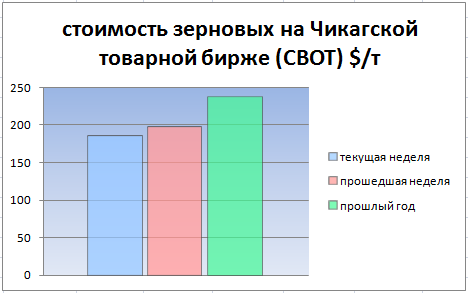 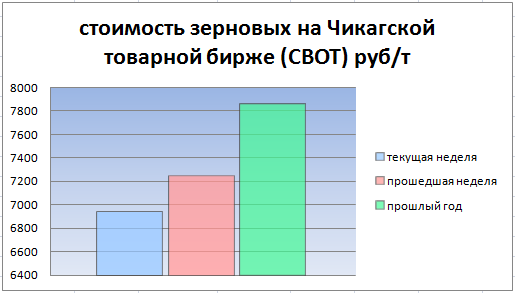 Цены реализации сельхозтоваропроизводителей края (по данным свода 1-2-АПК-цены) на пшеницу 3 класс – 7170-7600 руб./т, 4 класс – 6840-7205 руб./т 5 класс 6440 -6740 руб/т(по состоянию на 01.09.2014г.).Закупочные цены (минимальные) 3й класс на условиях CPT 9200 руб/т , 4й класс на условиях CPT 9000 руб/т . Закупки СРТ:КукурузаНа момент написания статьи, цена кукурузы на мировых рынках (CBOT) была озвучена как 135 $/т или 5082,75 руб/т., что меньше как в рублях, так и в валюте, по сравнению с ценами прошлой недели (140 $ или 5168,8 руб/т).ЯчменьНа момент написания статьи, цена кормового ячменя на мировом рынке (Венгрия ВСЕ EXW)  была озвучена после перерыва, как 172 $/т или 6475,8 руб/т. Цены реализации сельхозтоваропроизводителей края (по данным свода 1-2-АПК-цены) на ячмень – 5910-6260 руб./т, (по состоянию на 01.09.2014г.).СахарЦены на сахар-сырец по последним сведениям озвучены как: 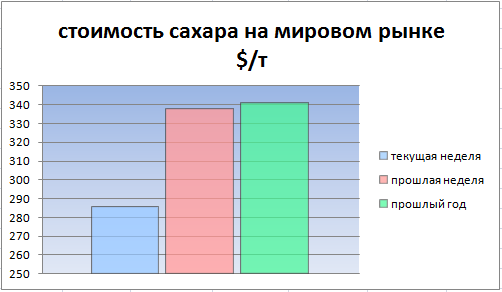 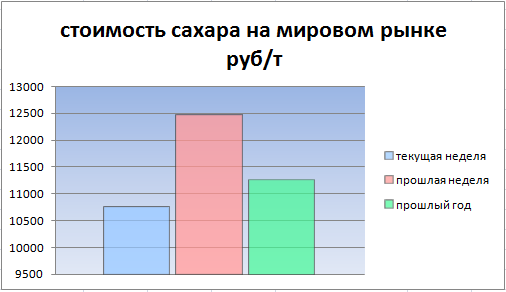 Цены реализации сельхозтоваропроизводителей края (по данным свода 1-2-АПК-цены) на сахар составляют 26675-33450 руб./т. (по состоянию на 01.09.2014г.)Подсолнечник и подсолнечное маслоЦена подсолнечника на наличном рынке Аргентины на момент написания номера была озвучена как 400 $/т. или 15060 руб/т.Закупочные цены в крае озвучиваются на уровне 12500 руб/т СРТ.Цены реализации сельхозтоваропроизводителей края (по данным свода 1-2-АПК-цены) на подсолнечник составляют 12110-13540 руб./т. (по состоянию на 01.09.2014г.)На наливное подсолнечное масло в Европе (наличный рынок) в настоящий момент цены озвучиваются как 800 $/т; 30120 руб/т.Соевые бобыЦены на сою на мировом рынке (биржи США) в настоящий момент озвучены как 405 $/т или 15248 руб/т., что больше в рублях, чем значения неделей раньше.Цены реализации сельхозтоваропроизводителей края (по данным свода 1-2-АПК-цены) на сою составляют 11500 руб./т. (по состоянию на 01.07.2014.)РисЦены на «грубый» рис (Rice RR (rought rice)) на Чикагской Товарной Бирже по последним данным оцениваются так:Цены реализации сельхозтоваропроизводителей края (по данным свода 1-2-АПК-цены) на рис составляют 15000-18000 руб./т. (по состоянию на 01.07.2014г.)Начало года(2014)Начало года(2014)Текущая неделяТекущая неделяПрошлая неделяПрошлая неделяНа аналогичную дату 2013 годаНа аналогичную дату 2013 года$/тРуб/т$/тРуб/т$/тРуб/т$/тРуб/т216,327171183,996927,55196,027237235,617865,50Начало года(2014)Начало года(2014)Начало года(2014)Текущая неделяТекущая неделяТекущая неделяПрошлая неделяПрошлая неделяПрошлая неделяНа аналогичную дату 2013 годаНа аналогичную дату 2013 годаНа аналогичную дату 2013 года3 класс4 класс5 класс3 класс4 класс5 класс3 класс4 класс5 класс3 класс4 класс5 класс9300	8900890084009200900091008800800077006800Начало года(2014)Начало года(2014)Текущая неделяТекущая неделяПрошлая неделяПрошлая неделяНа аналогичную дату 2013 годаНа аналогичную дату 2013 года$/тРуб/т$/тРуб/т$/тРуб/т$/тРуб/т16755361355082,751405168,8нетНачало года(2014)Начало года(2014)Текущая неделяТекущая неделяПрошлая неделяПрошлая неделяНа аналогичную дату 2013 годаНа аналогичную дату 2013 года$/тРуб/т$/тРуб/т$/тРуб/т$/тРуб/т2247436,81726475,8Торгов нетНачало года(2014)Начало года(2014)Текущая неделяТекущая неделяПрошлая неделяПрошлая неделяНа аналогичную дату 2013 годаНа аналогичную дату 2013 года$/тРуб/т$/тРуб/т$/тРуб/т$/тРуб/т44014586285107303371244234011237Начало года(2014)Начало года(2014)Текущая неделяТекущая неделяПрошлая неделяПрошлая неделяНа аналогичную дату 2013 годаНа аналогичную дату 2013 года$/тРуб/т$/тРуб/т$/тРуб/т$/тРуб/т430142764001506042515691нетНачало года(2014)Начало года(2014)Текущая неделяТекущая неделяПрошлая неделяПрошлая неделяНа аналогичную дату 2013 годаНа аналогичную дату 2013 годаСРТEXWСРТEXWСРТEXWСРТEXW1290011800125001250011500Начало года(2014)Начало года(2014)Текущая неделяТекущая неделяПрошлая неделяПрошлая неделяНа аналогичную дату 2013 годаНа аналогичную дату 2013 года$/тРуб/т$/тРуб/т$/тРуб/т$/тРуб/т995316588003012081029905нетНачало года(2014)Начало года(2014)Текущая неделяТекущая неделяПрошлая неделяПрошлая неделяНа аналогичную дату 2013 годаНа аналогичную дату 2013 года$/тРуб/т$/тРуб/т$/тРуб/т$/тРуб/т47415713405152484051495250516786Начало года(2014)Начало года(2014)Текущая неделяТекущая неделяПрошлая неделяПрошлая неделяНа аналогичную дату 2013 годаНа аналогичную дату 2013 года$/тРуб/т$/тРуб/т$/тРуб/т$/тРуб/т315104422811057927510153